Етнографски комплекс "Чифлика Чукурово"Контакти: 0888 469816Nevena Yordanovawww.bulgarianecotravel.netЕтнографски комплекс "Чифлика Чукурово" се намира в китното добруджанско селце Прилеп към община Добричка. Етнографски комплекс "Чифлика Чукурово" разполага с хотелска част с неповторим възрожденски облик, състояща се от основно крило - хотел "Манастира, три уютни бунгала всяко с всекидневна и спалня. Тук са обособени 11 двойни стаи, гостолюбиво подредени, както и пет студиа - 3 от тях с камина, обзаведени в стар градски стил, като и наблюдателна кула.  Тук можете да се излежавате край басейна, от който се открива великолепна гледка или да се впуснете в разнообразни видове спортен отдих. Любителите на девствената природа имат възможност да се отдадат на опознаване на местността, която сама по себе си предлага богата гама от развлечения. ЕК Чифлика Чукурово е в близост до плажната ивица - 19км до Албена, до защитени местности НП "Златни Пясъци", "Аладжа манастир", "Яйлата", както и до естествени езера - Дуранкулашкото езеро, Шабленски езера, Варненеско езеро, Белославско езеро и др., както и язовирите "Елешница", "Цонево", "Тича" и др. Благодарение на своето географско разположение комплексът предлага разнообразни, атрактивни варианти за отдих и отмора.
  Помислено е и за децата на уважаваните гости на Комплекса и специално за тях е предвиден мини- басейн, в който тяхната сигурност е гарантирана.
  Прохладните вечери в ЕК Чифлика Чукурово носят заряда на българския фолклор, който се превръща в декор на гастрономическите чудеса, приготвени от сръчните ръце на майсторите в механджийската кухня. Продуктите, които се използват за приготвянето на храната са екологично чисти, като голяма част от тях са домашно произведени от жителите на с. Прилеп.
  Разположен сред китни градини, с гледка към бухнали в зеленина хълмове, Комплексът е неповторимо място за отмора и предпочитан пристан на тишината и спокойствието, съчетани с възможността за разнообразни екстремни изживявания.
През 2015 г. е изграден нов пикник ! Малкото езерце с риби е тук на необичайно високото място над цялата долина. Захранва го извор с ледена вода от римско време. За лечебните свойства на тази вода разказват легендите на това пълно с история място. Бориловата чешма изцяло възстановена след иманярските набези. Двете мостчета напомнят за нещо на старите и създават спомени на младите. Трите барбекюта и масите за 60 – 70 човека са само добавка към всичко това. И ако ще да вали. Зимният вариант може да събере 40 човека, които са независими от външните барбекюта. Люлките за деца и възрастни са като едно време, но са странни и много интересни. Хапване , пийване и безкрайни забавления за хора, които обичат свободата, близостта с природата, тишината и истинските неща...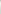 